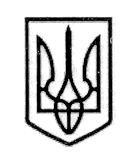 У К Р А Ї Н А СТОРОЖИНЕЦЬКА МІСЬКА РАДА СТОРОЖИНЕЦЬКОГО РАЙОНУЧЕРНІВЕЦЬКОЇ ОБЛАСТІВИКОНАВЧИЙ КОМІТЕТР І Ш Е Н Н Я 10 жовтня 2017 року                                                                                                   № Розглянувши клопотання КП "Сторожинецьке ЖКГ", заяви депутата міської ради Оленюка А.В., Марчука А.Д., Лисановського Л.Л., жителів буд,4 по вул. Мічуріна., Биньовської О.Г., Балана В.М., Давлетшина А.О., Крилюк А.Л.,Тимченко Н., Іванової В.Й., Карпа І. В., Коляди І.Ю., Пітек М.І., Красовської Я-М.С., Кривонос І.І., Кусяка І.І., жителів вул. Б. Хмельницького (кут майдан)., Кушніра Р.М., Цюрук О.А., Гринчука В.І., Ничепорюк Л.А., Миронюк Г.Л., ДНЗ «Сонечко» Остапенко О.О., ЗОШ І-ІІІ ст.№1 Береговенко О.І., Сторожинецького терцентру Порайко Д.В., Панківського НВК Красовська Т.М., Розми І.М. жительки с.Панка, Ходан К.Г. жительки  с.Заболоття, Савельєва О.О., жительки с.Костинці, старости села Слобода-Комарівці Дульгер Л.Г., Бучацкої В.І., Бабія С.Г. жителів с.Комарівці   щодо надання дозволу на зріз дерев,  враховуючи акти обстеження стану зелених насаджень, що підлягають видаленню, керуючись Законом України "Про місцеве самоврядування в Україні",    ВИКОНАВЧИЙ КОМІТЕТ МІСЬКОЇ РАДИ ВИРІШИВ:Затвердити акти обстеження стану зелених насаджень в м.Сторожинець по вул Недужка,8та7 Прутська (старе русло), Гвардійська,36, Прутська,20, Мічуріна,4, Подільська,1, Б.Хмельницького, 47/1, Б.Хмельницького, 43/1, ІІ пров Б.Хмельницького, 3Б, Видинівського,71, Видинівського,31, Кобилянської,20, Пушкіна,10, Амурська,48а, Донська,15, Полтавська,15, Б.Хмельницького,135,136,137,141, ІІ пров Вишневої,2, Якобашвілі,72, О.Кобилянської,66, 4-ий пров. Київський,1,та 3, Соборна,6 ДНЗ «Сонечко», Видинівського,1 ЗОШ І-ІІІ ст.№1, Б.Хмельницького,9 Сторожинецький терцентр,від 22.09 2017 року та на території с.Панка: Панківського НВК вул. Шкільна,2,  вул Довбуша,4, с.Заболоття Ходан К.Г., с.Костинці Савелєва О.О. с.Слобода-Комарівці ЗОШ І-ІІ ступенів, с.Комарівці Бучацька В.І.,Бабія С.Г.   від 02.10.2017 року.Надати КП "Сторожинецьке ЖКГ" дозвіл на зріз 1 (одного) дерева породи Береза по вул. Недужка,8 та 7.продовження до рішення виконкому №   від 10.10.2017 року2.1.Після проведення робіт по зрізу дерева, деревину оприбуткувати на складі КП "Сторожинецьке ЖКГ" та привести територію до відповідного санітарного та естетичного стану.Надати КП "Сторожинецьке ЖКГ" дозвіл на зріз 1 (одного) дерева породи Ясень по вул. Чернівецькій, .Після проведення робіт по зрізу дерева, деревину оприбуткувати на складі КП "Сторожинецьке ЖКГ" та привести територію до відповідного санітарного та естетичного стану.Надати КП "Сторожинецьке ЖКГ" дозвіл на зріз 140 (сто сорок) дерев породи Верба, 4 (чотири) Тополі, 2(дві) Черешні 1 (одна) Груша по вул. Прутскій (старе русло).Після проведення робіт по зрізу дерева, деревину оприбуткувати на складі КП "Сторожинецьке ЖКГ" та привести територію до відповідного санітарного та естетичного стану.Надати КП "Сторожинецьке ЖКГ" дозвіл на зріз 5 (п’ять)  дерев породи Тополя по вул. Гвардійська,36.Після проведення робіт по зрізу дерева, деревину оприбуткувати на складі КП "Сторожинецьке ЖКГ" та привести територію до відповідного санітарного та естетичного стану.Надати КП "Сторожинецьке ЖКГ" дозвіл на зріз 2 (два) дерева породи Верба по вул. Прутській,51.Після проведення робіт по зрізу дерева, деревину оприбуткувати на складі КП "Сторожинецьке ЖКГ" та привести територію до відповідного санітарного та естетичного стану.Надати КП "Сторожинецьке ЖКГ" дозвіл на зріз 1(одного) дерева породи Верба по вул. Мічуріна,4.Після проведення робіт по зрізу дерева, деревину оприбуткувати на складі КП "Сторожинецьке ЖКГ" та привести територію до відповідного санітарного та естетичного стану.Надати дозвіл КП "Сторожинецьке ЖКГ" на зріз 1 (одного) дерева породи Тополя по вул. Подольська,1.Після проведення робіт по зрізу дерева, деревину здати для оприбуткування на склад КП "Сторожинецьке ЖКГ" та привести територію до відповідного санітарного та естетичного стану.Надати дозвіл КП "Сторожинецьке ЖКГ" на прочистку 3 (трьох) дерев породи Липа по вул. Б.Хмельницького 47/1.Після проведення робіт по зрізу дерева, деревину здати для оприбуткування на склад КП "Сторожинецьке ЖКГ" та привести територію до відповідного санітарного та естетичного стану.Надати дозвіл КП "Сторожинецьке ЖКГ" на зріз 1 (одного) дерева породи Липа по вул. Б.Хмельницького 43/1.Після проведення робіт по зрізу дерева, деревину здати для оприбуткування на склад КП "Сторожинецьке ЖКГ" та привести територію до відповідного санітарного та естетичного стану.Надати дозвіл КП "Сторожинецьке ЖКГ" на зріз 1 (одного) дерева породи Тополя по ІІ провулок Б.Хмельницького,3Б.продовження до рішення виконкому №   від 10.10.2017 рокуПісля проведення робіт по зрізу дерева, деревину здати для оприбуткування на склад КП "Сторожинецьке ЖКГ" та привести територію до відповідного санітарного та естетичного стану.Надати дозвіл КП "Сторожинецьке ЖКГ" на зріз 1 (одного) дерева породи Ясень по вул. Видинівського,71.Після проведення робіт по зрізу дерева, деревину здати для оприбуткування на склад КП "Сторожинецьке ЖКГ" та привести територію до відповідного санітарного та естетичного стану.Надати дозвіл КП "Сторожинецьке ЖКГ" на зріз 1 (одного) дерева породи Ясень по вул. Видинівського,31.Після проведення робіт по зрізу дерева, деревину здати для оприбуткування на склад КП "Сторожинецьке ЖКГ" та привести територію до відповідного санітарного та естетичного стану.14.Надати дозвіл КП "Сторожинецьке ЖКГ" на проведення прочистки скелетних гілок крон 1 (одного) дерева породи Дуб до ступеня неприпинення росту в об'ємі 30% по вул. О Кобилянської, 20 .14.1Після проведення робіт по зрізу дерева, деревину здати для оприбуткування на склад КП "Сторожинецьке ЖКГ" та привести територію до відповідного санітарного та естетичного стану.15. Надати дозвіл КП "Сторожинецьке ЖКГ" на проведення прочистки скелетних гілок крон 1 (одного) дерева породи Ясень до ступеня неприпинення росту в об'ємі 30% по вул. Пушкіна,10 .15.1Після проведення робіт по зрізу дерева, деревину здати для оприбуткування на склад КП "Сторожинецьке ЖКГ" та привести територію до відповідного санітарного та естетичного стану.16.Надати дозвіл Пітек Михайліні Іванівни на зріз 2  (двох) дерев породи  Береза, Верба по вул. Амурська,48а.16.1.Після проведення робіт по зрізу дерева, деревину здати для оприбуткування на склад КП "Сторожинецьке ЖКГ" та привести територію до відповідного санітарного та естетичного стану.17.Надати КП "Сторожинецьке ЖКГ" дозвіл на зріз 1 (одного) дерева породи Ясень по вул. Донській,15Після проведення робіт по зрізу дерева, деревину здати для оприбуткування на склад КП "Сторожинецьке ЖКГ" та привести територію до відповідного санітарного та естетичного стану.18. Надати КП "Сторожинецьке ЖКГ" дозвіл на зріз 4 (чотирьох) дерев породи верба, тополя  по вул. Полтавська,1б.18.1 Після проведення робіт по зрізу дерева, деревину здати для оприбуткування на склад КП "Сторожинецьке ЖКГ" та привести територію до відповідного санітарного та естетичного стану19. Надати КП "Сторожинецьке ЖКГ" дозвіл на зріз 2 (двох) дерев породи ясень, липа та на проведення прочистки скелетних гілок крон 2 (двох) дерев породи липа,дуб до ступеня неприпинення росту в об'ємі 30% по по вул. Б.Хмельницького, 135та 137.19.1 Після проведення робіт по зрізу дерева, деревину здати для оприбуткування на склад КП "Сторожинецьке ЖКГ" та привести територію до відповідного санітарного та естетичного стану.продовження до рішення виконкому №   від 10.10.2017 року20. Надати Кушніру Роману Михайловичу дозвіл на зріз 2 (двох) дерев породи верба, тополя  по вул. ІІ пров. Вишневої,220.1 Після проведення робіт по зрізу дерева, деревину здати для оприбуткування на склад КП "Сторожинецьке ЖКГ" та привести територію до відповідного санітарного та естетичного стану.21. Надати КП "Сторожинецьке ЖКГ" дозвіл на зріз 3 (трьох) дерева породи Ясень по вул. Якобашвілі,72.21.1 Після проведення робіт по зрізу дерева, деревину здати для оприбуткування на склад КП "Сторожинецьке ЖКГ" та привести територію до відповідного санітарного та естетичного стану.22.Надати КП "Сторожинецьке ЖКГ" дозвіл на зріз 5 (п’яти) дерева породи липа по вул. О.Кобилянської,6622.1 Після проведення робіт по зрізу дерева, деревину здати для оприбуткування на склад КП "Сторожинецьке ЖКГ" та привести територію до відповідного санітарного та естетичного стану.23. Надати КП "Сторожинецьке ЖКГ" дозвіл на зріз 1 (одного) дерева породи липа по ІУпровулку Київському,1та3.23.1 Після проведення робіт по зрізу дерева, деревину здати для оприбуткування на склад КП "Сторожинецьке ЖКГ" та привести територію до відповідного санітарного та естетичного стану.24. Надати КП "Сторожинецьке ЖКГ" дозвіл на зріз 9 (дев’яти) дерев породи ясень , туя, береза, ДНЗ « Сонечко».24.1.  Після проведення робіт по зрізу дерева, деревину здати для оприбуткування на склад КП "Сторожинецьке ЖКГ" та привести територію до відповідного санітарного та естетичного стану.25. Надати КП "Сторожинецьке ЖКГ" дозвіл на зріз 7 (семи) дерев породи ясень , туя, береза, ЗОШ І-ІІІ ст №1.25.1.  Після проведення робіт по зрізу дерева, деревину здати для оприбуткування на склад КП "Сторожинецьке ЖКГ" та привести територію до відповідного санітарного та естетичного стану.26. Надати КП "Сторожинецьке ЖКГ" дозвіл на зріз 2 (двох) дерев породи ясень , липа, вул. Б.Хмельницького,9.26.1.  Після проведення робіт по зрізу дерева, деревину здати для оприбуткування на склад КП "Сторожинецьке ЖКГ" та привести територію до відповідного санітарного та естетичного стану.27. Надати КП "Сторожинецьке ЖКГ" дозвіл на зріз 17 (сімнадцяти) дерев породи каштан  на території Панківського НВК.27.1.  Після проведення робіт по зрізу дерева, деревину здати для оприбуткування на склад КП "Сторожинецьке ЖКГ" та привести територію до відповідного санітарного та естетичного стану.28.Надати КП "Сторожинецьке ЖКГ" дозвіл на зріз 2 (двох) дерев породи ясень  на території с.Панка вул. Довбуша,4.28.1.  Після проведення робіт по зрізу дерева, деревину здати для оприбуткування на склад КП "Сторожинецьке ЖКГ" та привести територію до відповідного санітарного та естетичного стану.продовження до рішення виконкому №   від 10.10.2017 року29.Надати КП "Сторожинецьке ЖКГ" дозвіл на зріз 2 (два) дерева породи тополя 1 (одне) дерево породи липа на території с.Заболоття Ходан К.Г.29.1.  Після проведення робіт по зрізу дерева, деревину здати для оприбуткування на склад КП "Сторожинецьке ЖКГ" та привести територію до відповідного санітарного та естетичного стану.30.Надати жителю с.Костинці Савелєва О.О. дозвіл на зріз 8 (восьми) дерев породи Ясень.30.1.  Після проведення робіт по зрізу дерева, деревину здати для оприбуткування на склад КП "Сторожинецьке ЖКГ" та привести територію до відповідного санітарного та естетичного стану.31.Надати КП "Сторожинецьке ЖКГ" дозвіл на зріз 6 (шести) дерев породи тополя  на території села Слобода-Комарівці біля ЗОШ І-ІІ ст. та біля клубу 6 (шість) дерев порода липа).31.1.  Після проведення робіт по зрізу дерева, деревину здати для оприбуткування на склад КП "Сторожинецьке ЖКГ" та привести територію до відповідного санітарного та естетичного стану.32.Надати КП "Сторожинецьке ЖКГ" дозвіл на зріз 5 (п’яти) дерев породи Ялиця, 1 (одне) дерево породи Липа на території с. Комарівці Бучацької В.І.32.1.  Після проведення робіт по зрізу дерева, деревину здати для оприбуткування на склад КП "Сторожинецьке ЖКГ" та привести територію до відповідного санітарного та естетичного стану.33. Надати Продан М.Ю с.Давидівка вул. Жовтнева дозвіл на зріз чагарника.33.1.  Після проведення робіт по зрізу дерева, деревину здати для оприбуткування на склад КП "Сторожинецьке ЖКГ" та привести територію до відповідного санітарного та естетичного стану.34. Відмовити жителю с.Комарівці Бабію С.Г. на зріз дерева породи Дуб.35. Надати КП "Сторожинецьке ЖКГ" дозвіл на зріз та прочистку аварійних дерев в парках Ю Федьковича, «Юність», «Молодіжний» м.Сторожинець.36.Зобов'язати заявників перед початком робіт одержати ордер на знесення зелених насаджень, після закінчення робіт по зрізу дерев провести роботи по посадці молодих дерев замість зрізаних у двократному розмірі та повідомити Сторожинецьку міську раду про посадку молодих дерев.37.Контроль за виконанням  рішення покласти на голову постійної комісії по обстеженню зелених насаджень, що підлягають видаленню заступника міського голови Абрамчука В.А.СТОРОЖИНЕЦЬКИЙМІСЬКИЙ ГОЛОВА                                                                  М.М.КАРЛІЙЧУКПро затвердження актів обстеження стану зелених насаджень та надання дозволу на зріз деревПідготував:Я.В.МанчукПогоджено:                  І.Г.МатейчукП.М.БрижакВ.А.АбрамчукМ.М.БаланюкА.Г.ПобіжанА.В. Сирбу